Maj 2020“Be a Seed” – mini hodowla fasoli w domuWokół wiosna rośliny obudziły się do życia i rosną. Zapraszam  do eksperymentu, który można wykonać w domu, a chodzi o… hodowlę fasoli. Warto pokazać dziecku, w jaki sposób z małego nasionka powstaje roślina.  Dodatkowo cały ten proces hodowli fasolki wzbogacimy językowo. W tym celu należy wydrukować kartę pracy do uzupełnienia, która przyda się na czas obserwacji; UZUPEŁNIJ JĄ DORYSOWUJĄC KOLEJNE ETAPY ROZWOJU ROŚLINY: SEED – NASIONKOROOTS – KORZENIESTEM – ŁODYGALEAVES – LIŚCIEFLOWERS - KWIATYUWAGA! KARTA W OSOBNYM PLIKU W FOLDERZE 1,2,3 PLAY WITH ME 3A oto kolejne etapy? To proste 🙂 Poniżej opis wraz z zdjęciami. Do eksperymentu ( hodowli fasoli) będziemy potrzebować:nasiona fasoli ( proponuję fasolę “Jaś”)mały słoiczekwata ( oczywiście można użyć gazę ale my jej nie mieliśmy)wodęRozpoczynamy od przygotowania słoiczka z odrobiną wody na dnie, w którym umieszczamy mocno nasączoną wodą watę i układamy jedną lub kilka nasion fasoli (możemy postawić słoiczek z wodą na parapecie, aby nasionko miało dostęp do światła, ale nie jest to konieczne).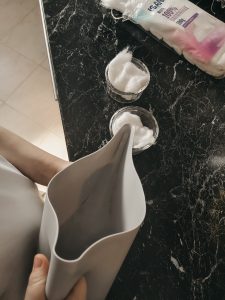 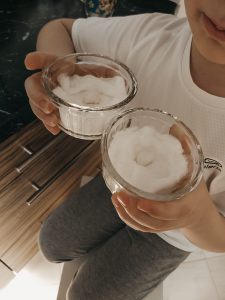 Codziennie prowadzimy obserwację i czekamy, aż fasolka wypuści swoje pierwsze kiełki. Dodatkowo sprawdzamy, czy wata jest dobrze nasączona, jeśli brakuje wody to ją uzupełniamy.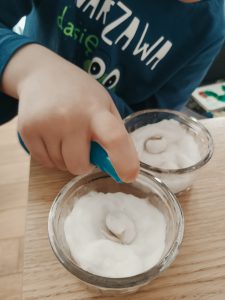 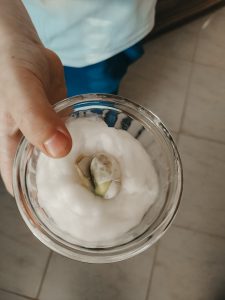 Po 6/7 dniach hodowli, możemy zaobserwować pierwsze małe listki. Natomiast po 9/10 dniach widoczna jest łodyga oraz piękne zielone listki. Po “zakończeniu” hodowli możemy zaangażować dzieci do przesadzenia roślinki do ziemi.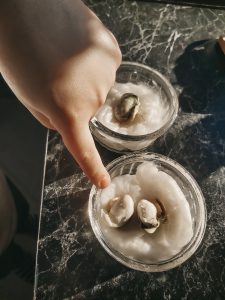 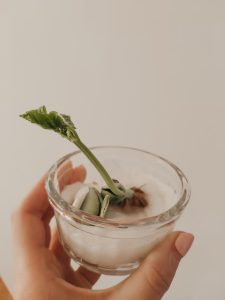 Myślę, że ten eksperyment zaangażuje każde dziecko, w  w wieku przedszkolnym. POWODZENIA!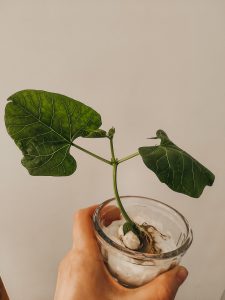 A OTO INSCENIZACJA JAK Z NASIONKA WYRASTA DRZEWOhttps://www.youtube.com/watch?v=JBfpPzRrGbc&feature=youtu.beBE A SEED SMALL AND ROUNDSPROUT, SPROUT UPFROM THE GROUNDSHAKE YOUR LEAVESFOR ALL TO SEESTRETCH YOUR ARMS UPYOU’RE A TREE